Унифицированный туристский паспорт
ЗАТО п. Солнечный Красноярского края2018 год1. Общие сведения о территории1.1. Общая информация1.1.1.	Общие сведения о территорииСо́лнечный (ранее Ужур-4) — посёлок в Красноярском крае, с точки зрения административно-территориального устройства имеет статус закрытого административно-территориального образования, с точки зрения муниципального устройства образует муниципальное образование ЗАТО посёлок Солнечный со статусом городского округа.Площадь территории: 384 га.Почтовый индекс: 660947.Расстояние до Красноярска – 308 километров.Расстояние до Москвы – около 4 500 километров.Решением Совета депутатов от 28 декабря 2005 года утверждена символика ЗАТО п. Солнечный. Герб с изображением золотого солнца указывает на название поселка. Символично, что на территории дивизии, являющейся самой мощной в России по стратегическому назначению, наиболее распространенным видом птиц является голубь – традиционный символ мира. В гербе два голубя держат стрелу, указывающую на род войск расположенной здесь дивизии.На территории ЗАТО п. Солнечный находятся 2 общеобразовательные школы— начальная и средняя, школа искусств, экологический центр, спортивная школа, автошкола,  Молодежный центр,  Дом культуры Российской Армии, четыре детских сада, Дворец Спорта, стадион, и другие учреждения и сооружения.В гарнизоне проживает около 1500 семей военнослужащих. На территории посёлка построено с 1965 года по 2007 год более 50 многоквартирных жилых домов, в которых проживают семьи военнослужащих и гражданский персонал Российской Армии. Обеспечивает теплоснабжением и водоснабжением жилые дома, муниципальное унитарное предприятие жилищно-коммунального хозяйства ЗАТО п. Солнечный (МУП ЖКХ ЗАТО п. Солнечный).1.1.2.	Маркетинговая информация о территорииОбразован в 1965 году, как военный городок ракетчиков.На территории находится войсковая часть 32441 (Краснознамённая 62-я дивизия РВСН). С 14 июля 1992 года посёлок приобрёл статус закрытого административно-территориального образования (ЗАТО).26 мая 2005 года посёлок наделён статусом городского округа.В соответствии со ст. 3 Закона Российской Федерации «О закрытом административно – территориальном образовании» от 14.07.1992г. №3297 и Постановлением Правительства Российской Федерации от 26.06.1998 г. № 655 в ЗАТО п. Солнечный Красноярского края, на территории которого расположены объекты Министерства обороны РФ, действует особый режим безопасного функционирования организаций и объектовРасположен на юге лесостепной Назаровской котловины в так называемых «Ужурских воротах» (между Солгонским кряжем и отрогами Кузнецкого Алатау) на железной дороге Ачинск-Абакан в 300 км к юго-западу от Красноярска.Число жителей 10 035 человек. Процент от населения Красноярского края – 0,35 %.  1.1.3. Историческая справкаПоселок Солнечный Красноярского края был создан в 60-е годы 20 столетия. Официальной датой основания считается 19 октября 1965 года. Тогда в рабочем поселке Солнечный трудились военные строители, возводившие жилые объекты для первых полков Ракетной дивизии стратегического назначения, сформированных в 1964 году и прибывших в этот период в г. Ужур для постоянной дислокации. Параллельно строительству стратегических объектов войсковой части, на бывшем картофельном поле, пустыре на окраине небольшого города Ужура строился военный городок, поселок Солнечный. Ему суждено было стать одним из важнейших объектов в создании стратегического щита нашей страны. В настоящее время Краснознаменная ракетная дивизия, находящаяся на территории поселка Солнечный и в близлежащей местности - один из самых важных и действенных механизмов защиты и стратегической обороны, сила так называемого «ядерного сдерживания» нашей страны.1 ноября 1960 года на базе 109-й Гвардейской стрелковой дивизии сформирован ракетный полк. В мае 1964 года из состава полка сформирована оперативная группа - войсковая часть 32441 с пунктом временной дислокации в г. Томске. В декабре оперативная группа прибывает в г. Ужур Красноярского края. В 1965 году она переформирована в управление ракетной дивизии. 1 июня 1965 года 1-ый ракетный полк (в/ч 54093) и ТРБ (в/ч 12463) передислоцированы в г. Ужур, где 30 июля заступили на дежурство. С 1965 по 1970 годы в состав дивизии введены еще 9 полков. За годы существования дивизия 17 раз успешно проводила учебно-боевые пуски ракет.На счету дивизии много наград, в том числе: Орден Красного Знамени, вымпел министра обороны СССР «За мужество и воинскую доблесть», почетный юбилейный знак «50 лет СССР», не меньшее количество наград имеют и части соединения.1.1.4. Географическое положениеГеографическое положение: Юго-западная часть Красноярского края. Посёлок находится на территории Ужурского района, имеет общую северную границу с городом Ужуром.Удалённость от города Красноярска по автодороге через Ачинск: 301 км.1.1.5. КлиматУмеренно-холодный климат в городе Ужур В городе Ужур в течение года выпадает значительное количество осадков . Даже во время самого засушливого месяца выпадает много осадков. Этот климат считается Dfb согласно классификации климата Кеппен-Гейгера. Температура здесь в среднем 0.3 ° C. Среднее количество осадков в год составляет 447 мм. КЛИМАТИЧЕСКИЙ ГРАФИК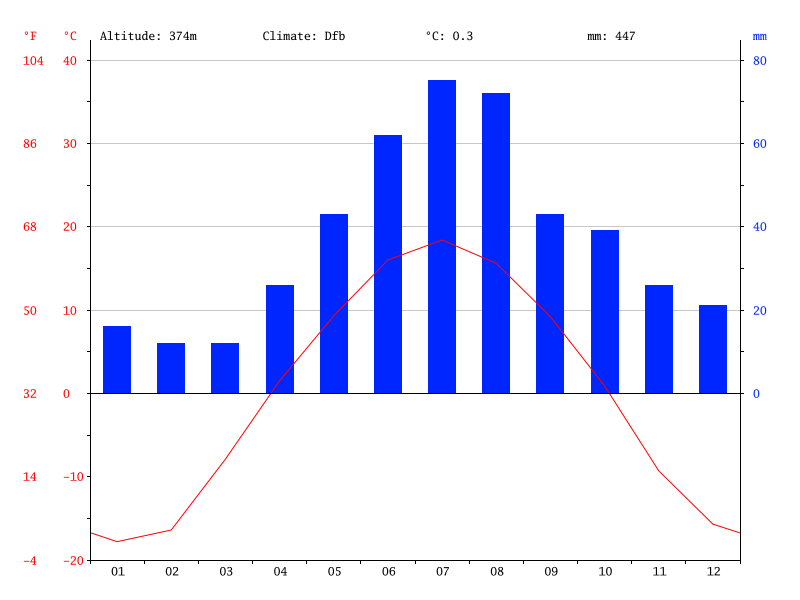 Наименьшее количество осадков выпадает в Февраль. В среднем в этом месяце составляет 12 мм. Большая часть осадков выпадает в Июль, в среднем 75 мм.КЛИМАТИЧЕСКИЙ ГРАФИКИзменение осадков между засушливые и дождливые месяцы 63 мм. Средняя температура меняется в течение года на 36.2 °C. Полезные советы о чтении таблицы климата: За каждый месяц, вы найдете данные о осадках (мм), среднее, максимальное и минимальной температуры (в градусах по Цельсию и по Фаренгейту). Значение первой строки: (1) января (2) февраля (3) марта (4) апреля (5) мая, (6) июня (7) июля (8) августа (9) сентября , (10) октября (11) ноября (12) декабрь.1.1.6. Водные ресурсы, наличие рек, озер – 01.1.7. Органы власти в сфере туризма в муниципальном образовании – 01.1.8. Знаменитые уроженцы - 01.1.9. Транспортная инфраструктура. Авиационный транспорт – 01.1.10.	Транспортная инфраструктура. Автомобильный транспортОбщая протяженность автодорог - 29,8 км., все – муниципальной собственности. Автобусного парка нет, нет межрегиональных высокоскоростных путей сообщения. Есть автобусное сообщение с другими территориями – проходящие автобусные маршруты их г. Ужур и маршрутное такси в г. Ачинск и  г. Красноярск. 1.1.11.	Транспортная инфраструктура. Водный транспорт – 01.1.12.	Транспортная инфраструктура. Железнодорожный транспорт – 01.1.13. Общественные организации и объединения в сфере туризма1.1.14.	Туристско-информационные центр1.1.15.	Количество сотрудников туристских предприятий и % имеющих профильное туристское образование (если имеются)- 01.1.16. Образовательные учреждения, подготавливающие специалистов в сфере туризм - 01.1.17. Муниципальная нормативно-правовая база, регламентирующая туристско-рекреационную деятельность, в т. ч. предприятий малого и среднего бизнеса-  01.1.18. Приоритетные виды туризма в регионе  - 01.1.19. Перспективные виды туризма в регионе- 01.1.20.	Символика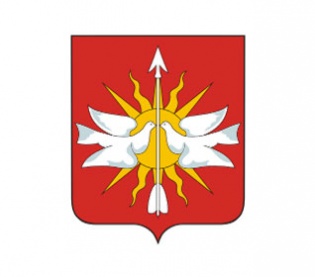 На щите герба ЗАТО поселок Солнечный в червленом поле золотое солнце и поверх всего сообращенно летящие серебряные голуби, видимые со спины, поддерживающие клювами серебряную стрелу в столб.Герб языком символов и аллегорий отражает специфику муниципального образования. Датой основания поселка Солнечный считается 19 октября 1965 г., но, несмотря на свою молодость, он играет огромную роль в защите России. Здесь расположена 
62-я Краснознаменная ракетная дивизия войск стратегического назначения, которая стала одним из важнейших объектов в создании стратегического щита нашей страны, силой «ядерного сдерживания».Изображение золотого солнца в гербе указывает на название поселка, делая герб гласным. Символично, что на территории дивизии, являющейся самой мощной в России по стратегическому назначению, наиболее распространенным видом птиц является голубь — традиционный символ мира. В гербе два голубя держат стрелу, аллегорически показывающую род войск расположенной здесь дивизии. Стрела — символ духовной силы, настойчивости, решимости.Золото — символ стабильности, богатства, уважения, интеллекта. Серебро — символ чистоты, совершенства, мира и взаимопонимания. Червленый цвет — символ мужества, силы, труда, красоты.Флаг поселка Солнечный представляет собой прямоугольное красное полотнище с отношением ширины к длине 2:3, воспроизводящее по центру фигуры герба: желтое солнце и поверх него два белых голубя, держащих в клювах белую стрелу. Герб и флаг утверждены Советом депутатов ЗАТО поселок Солнечный 28 декабря 2005 г. Официальные символы внесены в Государственный геральдический регистр Российской Федерации, записи № 2167 и № 2168.1.1.21.	Основные «бренды» территории - 0Указываются основные туристские бренды, используемые для продвижения территории и известные за её пределами.1.1.22.	Основные виды сувенирной продукции, которую можно рекомендовать гостям территории - 01.1.23.	Туристская сувенирная продукция прямого назначения, включая народные художественные промыслы - 0Указывается продукция местных производств, используемая в качестве сувенирной в связи с эксклюзивностью её или её качества (т.н. неспецифические сувениры).1.1.1.24.	Выставочная деятельность - 0Информация о проводимых на территории туристских выставках, об участии в межрегиональных и международных туристических выставках1.1.25.	Участие в федеральных, региональных государственных программах и проектах в сфере туризма - 0Указывается участие муниципального образования в региональных и федеральных государственных программах и проектах в сфере туризма (в том числе некоммерческих туристских проектах и межрегиональных туристских объединениях).1.1.26.	Информационные туристские ресурсы территории1.1.27. Мероприятия по продвижению территории1.1.28. Программы продвижения территорииИнформация о наличии маркетинговых программ по продвижению туристских продуктов с их указанием. - 01.2.    Дополнительная информация о территории1.2.1.	Этнический состав населенияКоренное население: русские.На территории проживают национальности (перечислить и указать % от общего населения муниципального образования).Русские  9408 чел. – 95%Татары – 254 чел. - 2,6%Украинцы – 183 чел. – 1,8%Тувинцы – 75 чел. – 0,75%Азербайджанцы – 26 – 0,2%Армяне – 65 чел. – 0,6%Белорусы – 42 чел. – 0,42%Буряты – 26 чел.  – 0,26%Казахи – 26 чел. – 0,26%Кумыки – 11 чел. – 0,1%Лезгины – 13 чел. – 0,13 %Марийцы – 6 чел. – 0,06 %молдаване – 8 чел. – 0,08 %мордва – 17 чел. – 0,17%немцы – 36 чел. – 0,36%удмурты – 11 чел. – 0,11%узбеки – 10 чел. – 0,1%хакасы – 45 чел. – 0,45%чеченцы – 5 чел. – 0,05%Официально зарегистрированные национально-культурные автономии муниципального уровня – нет.1.2.2.	Административно-территориальное устройство14 июля 1992 года поселку Солнечный присвоен статус закрытого административно-территориального образования.С 26 мая 2005 года ЗАТО п. Солнечный имеет статус городского округа.Поселений нет.1.2.3. Природно-лечебные ресурсы - 01.2.4. Флора - 01.2.5. Фауна - 0ЗАТО п. Солнечный граничит с территорией  Ужурского района. Ужурский район расположен на стыке нескольких природно – географических зон в юго – западной части Красноярского края.  В Западно – Ужурском геоботаническом районе распространены березовые леса, встречаются настоящие степи. На территории произрастают сообщества с древесным ярусом из лиственницы и полностью степным травостоем. Животный мир лесостепного пояса состоит из типичных представителей этой части. Птицы включают в себя 273 вила, в основном, лесные и лесополевые. Доля степных птиц незначительна и представлена лишь жаворонками. В целом в лесостепи увеличивается количество птиц следующих отрядов% воробьиные, соколообразные, утиные. Встречаются и типичные степные виды, такие как: степная пустельга, различные виды чаек, огарь и пеганка.Млекопитающие на территории  Ужурского района насчитывают 61 вид. Доля крупных млекопитающих сократилась и представлена только косулей сибирской, бурым медведем, волком, лисицей, барсуком. Очень редко отмечаются заходы лося. Мелкие млекопитающие представлены степными и лесными видами, тпак постоянно отмечаются ласка, колонок, хорь степной, ондатра, серебристая полевка, степная пеструшка, джунгарский хомячок. Территория ЗАТО п. Солнечный практически полностью заасфальтирована, находится за бетонной стеной, поэтому представители  флоры и фауны встречаются крайне редко непосредственно на территории поселка. 1.2.6. Состояние окружающей средыНа территории ЗАТО п. Солнечный нет крупных промышленных предприятий. Уровень загрязнения атмосферы воздуха не превышает ПДВ (проведенных анализов состояния окружающей среды в 2017 году описан в государственном докладе о состоянии окружающей среды на территории Красноярского края). Размещение твердых бытовых отходов осуществляется на полигоне в г. Ужуре. На территории  ЗАТО п. Солнечный нет несанкционированных свалок размещения ТБО.1.2.7. Экскурсионное обслуживание. Реестр экскурсоводов2. Объекты туристского притяжения2.1.	Общее описание инфраструктуры туризма - 02.1.1.	Общие данные о памятниках и объектах туристского притяжения - 02.1.2. Сведения об объектов туристской инфраструктуры2.1.3.	Памятники, исторические здания и сооружения2.1.4.	Музеи, музеи-заповедники, выставочные залы2.1.5. Усадьбы и усадебные комплексы, религиозные объекты, Объекты паломничества и религиозного туризма2.1.6.	Религиозные объекты, объекты паломничества и религиозного туризма2.1.7.	Объекты природно-заповедного фонда2.1.8.	Пляжные зоны, места отдыха населения2.1.9.	Охотничье-рыболовные объекты2.1.10.	Объекты сельского туризма(являющихся или имеющих возможность быть объектами показа)2.1.11. Объекты промышленного туризма (являющихся или имеющих возможность быть объектами показа)2.1.12.	Объекты делового туризма2.1.13.	Спортивные сооружения, в том числе горнолыжные объекты2.1.14.	Объекты развлечения2.1.15.	Парково-рекреационные зоны3. Туристско-значимые событияТребуется выделить наиболее достопримечательные культурные, общегородские, национальные мероприятия и события в вашем регионе, в которых турист может принять непосредственное участие.4. Инфраструктура туризма4.1.	Объекты размещения4.2.    Объекты общественного питания4.3.    Детские и оздоровительные лагеря4.4.    Туристические компании4.5.   Транспортные компании(занимающиеся или имеющие возможность заниматься транспортным обслуживанием туристов) 5. Туризм в цифрахУказывается динамика за последние 3 года - 05.1. Характеристики туристического потока5.1.1. Количественные и качественные характеристики туристского потока5.1.1.1. Используемые методы статистического учета туристских потоков и состояния туристско-рекреационной сферы, периодичность сбора статистической информации, основные показатели статистического учета - 05.1.1.2. Туристский поток по видам туризма в тыс .чел по видам туризма: деловой, научный, культурно-познавательный, событийный, оздоровительный, активный (спортивный), паломнический - 05.1.1.3. Число детей, прибывших на территорию региона - 05.1.1.4.  Количество туристских предприятий, работающих в регионе - 05.1.1.5. Общий номерной фонд -05.1.1.6. Численность населения, занятого в сфере туризма- в 2 гостиницах работают 8 человек5.1.1.7. Общий вклад туризма в экономику - 05.1.2.	Инвестиционные проекты5.1.2.1.	Осуществляемые в настоящее время проектыПредлагаемые для инвестиции проекты5.1.2.3. Меры региональной поддержки инвесторов в сфере туризма - 05.1.3.	Вклад туризма в экономику – 0Наличие и реализация механизмов государственно-частного партнерства в туризме (перечень проектов и структура финансирования) - 05.1.4.    Общий вклад в экономикуПоступление налогов и сборов в консолидированный бюджет  Красноярского края от деятельности КСР и предприятий общественного питания – 1046571,04 руб.Поступление налогов и сборов от деятельности предприятий питания (тыс. рублей) – 835,3 тыс. руб.Поступление налогов и сборов от деятельности коллективных средств размещения туристов (тыс. рублей) в краевой и местный бюджет): краевой бюджет – 104,4 тыс. руб.; местный – 106,9 тыс. руб.; ВСЕГО: 211,3 тыс. руб.Поступление налоговых платежей в консолидированный бюджет Красноярского края по всем видам экономической деятельности хозяйствующих субъектов (тыс. рублей) – нет данных Доля налоговых платежей от деятельности КСР и предприятий общественного питания в общей сумме налогов и сборов, % - в местном бюджете – 0,16%5.1.5.	Программы по развитию сферы туризма -  0Информация о программе развития туризма в территории (название программы, каким нормативным актом утверждена, дата и номер документа, общий объем финансирования, в т. ч. из регионального бюджета6. Приложение6.1. Отличительные особенности территории. В соответствии со ст. 3 Закона Российской Федерации «О закрытом административно – территориальном образовании» от 14.07.1992г. №3297 и Постановлением Правительства Российской Федерации от 26.06.1998 г. № 655 в ЗАТО п. Солнечный Красноярского края, на территории которого расположены объекты Министерства обороны РФ, действует особый режим безопасного функционирования организаций и объектов6.1.1.  Десять причин для зарубежного туриста приехать в территорию - 0Указываются развернутые предложения для туриста, сама причина и одно предложение обоснования, наиболее интересные места, эксклюзивные развлечения6.1.2. Пять причин для зарубежного туриста приехать в территорию, если он уже был в прошлом году -0Указываются развернутые предложения для туриста, сама причина и одно предложение обоснования6.1.3.  Топ того, что Вы рекомендуете обязательно сделать туристу, который приедет в территорию - 0Указываются несколько причин, что необходимо сделать и почему + одно короткое предложение-обоснование6.1.4.  Наиболее достопримечательные места -0Указываются наиболее значимые места, достопримечательности, которые нужно посетить в территории6.1.5. Уникальные природные объекты территорииОписываются наиболее значимые природные объекты территории + причина почему их нужно посетить, значение для территории (региона), отличительные особенности6.1.6. Достопримечательные промышленные объекты - 0Наиболее значимые промышленные объекты, доступные для посещения туристами, почему они являются такими, что турист может увидеть на предприятии6.1.7. Объекты территории, с которым связаны местные легендыЛегенды территории, связанные с ним объекты туристского показа. 6.1.8. Топ экскурсий -0Указываются несколько наиболее интересных экскурсий, на которые Вы рекомендуете съездить (сходить, посетить) туристам, которые к Вам приедут. Следует указать название, для какого возраста предназначена, тип: автобус пешая другое и краткое описание (2-3 предложения)6.1.9. Уникальная еда -0Указываются традиционные блюда территории, знаменитые блюда, интересные и привлекающие гостей6.1.10. Туристские, экскурсионные маршруты - 0ЯнварьФевральмартАпрельМайИюньИюльАвгустСентябрьОктябрьНоябрьДекабрьСредний температура (°C)-17.8-16.4-7.91.59.31618.415.69.20.9-9.3-15.7минимум температура (°C)-23-22.4-13.9-4.32.89.412.29.63.5-3.4-13.7-20.4максимум температура (°C)-12.6-10.3-1.87.415.922.624.721.6155.3-4.8-10.9Средний температура (°F)-0.02.517.834.748.760.865.160.148.633.615.33.7минимум температура (°F)-9.4-8.37.024.337.048.954.049.338.325.97.3-4.7максимум температура (°F)9.313.528.845.360.672.776.570.959.041.523.412.4Норма осадков (мм)161212264362757243392621НазваниеАдресВедомственная принадлежностьКонтактная информация----Наименование образовательной организацииМесто расположения, адресФ.И.О. директора,контактная информацияДисциплиныКоличество выпускников Наименование мероприятия(информационные туры, выставки, ярмарки, фестивали, конференции, мастер-классы, совещания по развитию туризма и т.д.)ДатаМесто проведенияКоличество посетителей----ФИОФотоКонтактные данныеСтаж работыЗнание иностранных языковСпециализацияПринадлежность(частный/
туроператор)-------Гостиницы и аналогичные средства размещенияСпециализированные средства размещенияСпециализированные средства размещенияСпециализированные средства размещенияСпециализированные средства размещенияСпециализированные средства размещения Иные коллективные средства размещения Иные коллективные средства размещения Иные коллективные средства размещения Иные коллективные средства размещенияПредпри-ятия общест-венного питанияПредпри-ятия общест-венного питанияМуници-пальных зон отдыха (парково-рекреацион-ные зоны)Муници-пальных зон отдыха (парково-рекреацион-ные зоны)Гостиницы и аналогичные средства размещенияСанаторно-курортные средства размещенияСпециализированные средства размещения        для отдыха и организации досугаСредства размещения для отдыха, оздоровления и организации досуга детей и юношестваТуристские специализированные средства размещенияКапсульные отели, апартаменты таймшера, кондоминимумы и т.п.Капсульные отели, апартаменты таймшера, кондоминимумы и т.п.Хостелы; общежития, меблированные       комнаты, апартаментыИндивидуальные средства размещения            (жилые дома)--2000000001100Наименование Историко-культурные достоинства объектаАвтор памятникаАдресПригодность к показуТранспортнаядоступность -------Наименование объектаВедомственная принадлежностьАвтотранспортная доступностьАдресКонтактыНаличие сувенирной и другой продукции музея (выставки)------Наименование объектаВедомственная принадлежностьИсторико-художественные достоинства объектаАдресКонтактыАвтотранспортная доступность, возможности для парковки автотранспорта (экскурсионных автобусов и личных автомашин)------Наименование объектаИсторико-художественные достоинства объектаАдресАвтотранспортная доступность, возможности для парковки автотранспорта (экскурсионных автобусов и личных автомашин)Использование объекта в экскурсиях-----НазваниеМесто
нахождениеКонтактыОписание(площадь, дата создания, особенности)Доступность объекта (автотранспортная доступность, наличие указателей и туристской навигации)Возможность их посещения организованными группами и неорганизованными туристами ------Географическое расположение пляжа (название гидрологического объекта (моря, реки, озера, водохранилища)Населенный пунктНазвание пляжа (собственник)Продолжительность купального сезона (дни)Протяженность пляжа (м)Тип пляжа - общего доступа или ограниченного (лечебные) доступаНаличие спасательной службы (да/нет)Наличие медицинской службы (да/нет)Наличие детской зоны купания – оборудованного  участка акватории с глубиной до 1,2 м (да/нет)Наличие опасных  природных процессов: размыв береговой линии, оползни, осыпи и др.) (указать)Обустройство пляжейОбустройство пляжейОбустройство пляжейОбустройство пляжейОбустройство пляжейОбустройство пляжейОбустройство пляжейОбустройство пляжейОбустройство пляжейГеографическое расположение пляжа (название гидрологического объекта (моря, реки, озера, водохранилища)Населенный пунктНазвание пляжа (собственник)Продолжительность купального сезона (дни)Протяженность пляжа (м)Тип пляжа - общего доступа или ограниченного (лечебные) доступаНаличие спасательной службы (да/нет)Наличие медицинской службы (да/нет)Наличие детской зоны купания – оборудованного  участка акватории с глубиной до 1,2 м (да/нет)Наличие опасных  природных процессов: размыв береговой линии, оползни, осыпи и др.) (указать)Туалеты (ед)Кабинки для переодевания (ед)Наличие пляжных зонтов, шезлонгов, пешеходных дорожек (настилов) и др.) (перечислить)Наличие душа, душа для ног, фонтанов с питьевой водой и др.  Наличие буйковых границ зоны купания (да/нет)Наличие кафе /ресторанов/ передвижных буфетов (ед)Наличие спортивных зон и детских площадок (перечислить)Наличие зон отдыха и купания для инвалидов (да/нет)Наличие парковки (количество машиномест)-------------------НазваниеАдрес, контактная информацияРежим функционирования и посещения Доступность объекта (автотранспортная доступность, наличие указателей и туристской навигации)----Наименование объекта Адрес, место расположенияКонтактная информация---Наименование объекта Адрес, место расположенияКонтактная информация---Наименование объектаАдрес, место расположенияВедомственная принадлежностьПеречень приводимых мероприятий-----Наименование объектаАдрес, место расположенияВедомственная принадлежностьКоличество мест, пропускная способностьВиды спортаПериоды функционированияСК «Дельфин»660947, Красноярский край, ЗАТО п. Солнечны, ул. Гвардейская, 36муниципальная40ФитнесПауэрлифтингВолейболбаскетболКруглогодичноМногофункциональный спортивный комплекс ДЮСШ ЗАТО п. Солнечный660947, Красноярский край, ЗАТО п. Солнечны, ул. Солнечная, д.16, стр.1муниципальная40Спортивный туризмФутзалБаскетболдзюдоКруглогодичноНаименование объектаАдрес, место расположенияОсобенности туристско-экскурсионного обслуживания---Наименование Адрес, место расположенияРежим функционирования---Название мероприятияДата проведенияВид событияКраткое описаниеГрафические материалы-----Наимено-вание Адрес, место располо-женияКоличество номеровКоличество койко-местКонтактная информацияЧисленность размещенныхСтепень загрузкиСредняя (минимальная) стоимость проживанияГостиница МУП «Сервис ЗАТО п. Солнечный»660947, Красноярский край ЗАТО п. Солнечный ул. Карбышева д.3212278 (39156) 29-5-69
8 (983) 283-53-92http://gostinica-zato.ru/87674 %Минимальная – 550, максимальная 2000Гостиница «Светлана»660947 Красноярский край, ЗАТО п. Солнечный, ул. Солнечная 25а10158 (913) 575-69-97
8 (923) 371-78-11
8(39156)28-4-20http://gost-uzhur.ru/news.php40085 %Минимальная – 550, максимальная 2000Наименование Адрес, место расположенияХарактеристика кухниЧисло посадочных местКонтактная информацияПрактика и потенциальные возможности обслуживания туристских и экскурсионных группООО «Армияторг» (Кафе «Офицерское»)ЗАТО п. Солнечный Красноярского краяуниверсальная2508 (39156) 27 4 51Возможно при получении пропускаНаименование Адрес, место расположенияВедомственная принадлежностьКоличество местСредняя заполняемостьПериоды функционирования------Наименование Адрес, место расположенияКонтактная информацияФИО руководителяРежим работы-----Наименование Адрес, место расположенияКонтактная информацияФИО руководителяКоличество автобусов, микроавтобусов туркласса-----Наименование инвестиционного проектаКраткая информация об инвестиционном проектеОбъем инвестицийГоды реализации проекта----Наименование инвестиционного проектаКраткая информация об инвестиционном проектеОбъем инвестицийГоды реализации проекта----Название маршрутаХарактеристика маршрута (тематика маршрута, год начала функционирования маршрута, сертифицированность,категория сложности Описание маршрута (цель и объекты показа)Расположение (пункты, через которые пролегает маршрут), протяженность маршрута, продолжительностьВид транспортана маршруте Организатор маршрута, контакты 